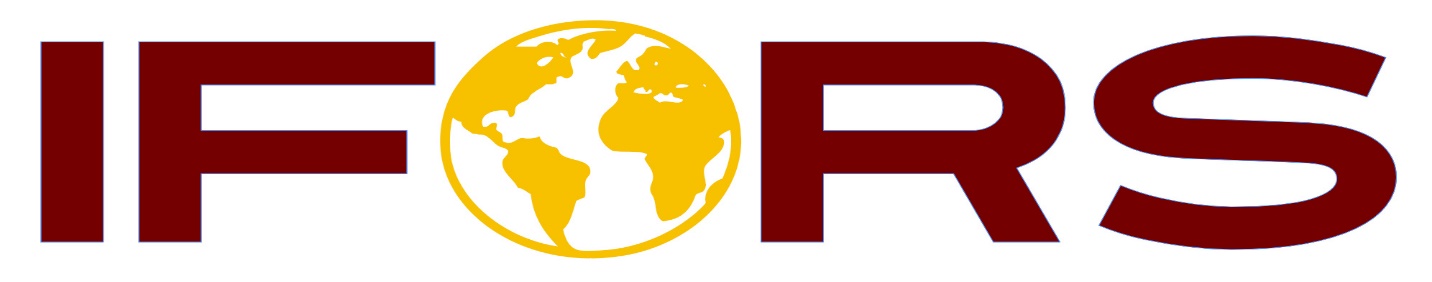 O.R. in North America: Sustainabilty and O.R.February 5, 2021 
9:00 am Washington DC/ 3:00 pm RomeHosts
Grazia Speranza, Italy (IFORS President)Karla Hoffman, US (VP IFORS-North America)Register for this free webinar on the IFORS website:  www.ifors.orgInvited Speakers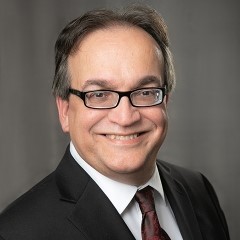 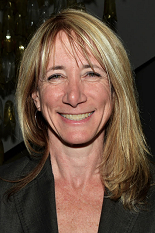 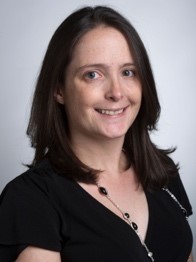 